ДЕНЬ ВИШИВАНКИ День вишиванки одне з улюблених народних свят присвячене українській родині та родоводу. За ініціативи служби у справах дітей обласної державної адміністрації 21.05.2020 проведено флешмоб «Вишиванка, я і сім'я» за участі дітей та батьків прийомних сімей, дитячих будинків сімейного типу, сімей патронатних вихователів Харківської області, а це майже 400 сімей.«Без сім’ї – нема щастя на землі» – твердить народна мудрість. А найбільшою цінністю кожної української сім’ї завжди вважалися діти.До флешмобу також долучилися діти та працівники КЗ «Харківський обласний центр соціально-психологічної реабілітації», КЗ «Харківський обласний центр соціально-психологічної реабілітації «Гармонія», КЗ «Харківський обласний центр соціально-психологічної реабілітації «Надія».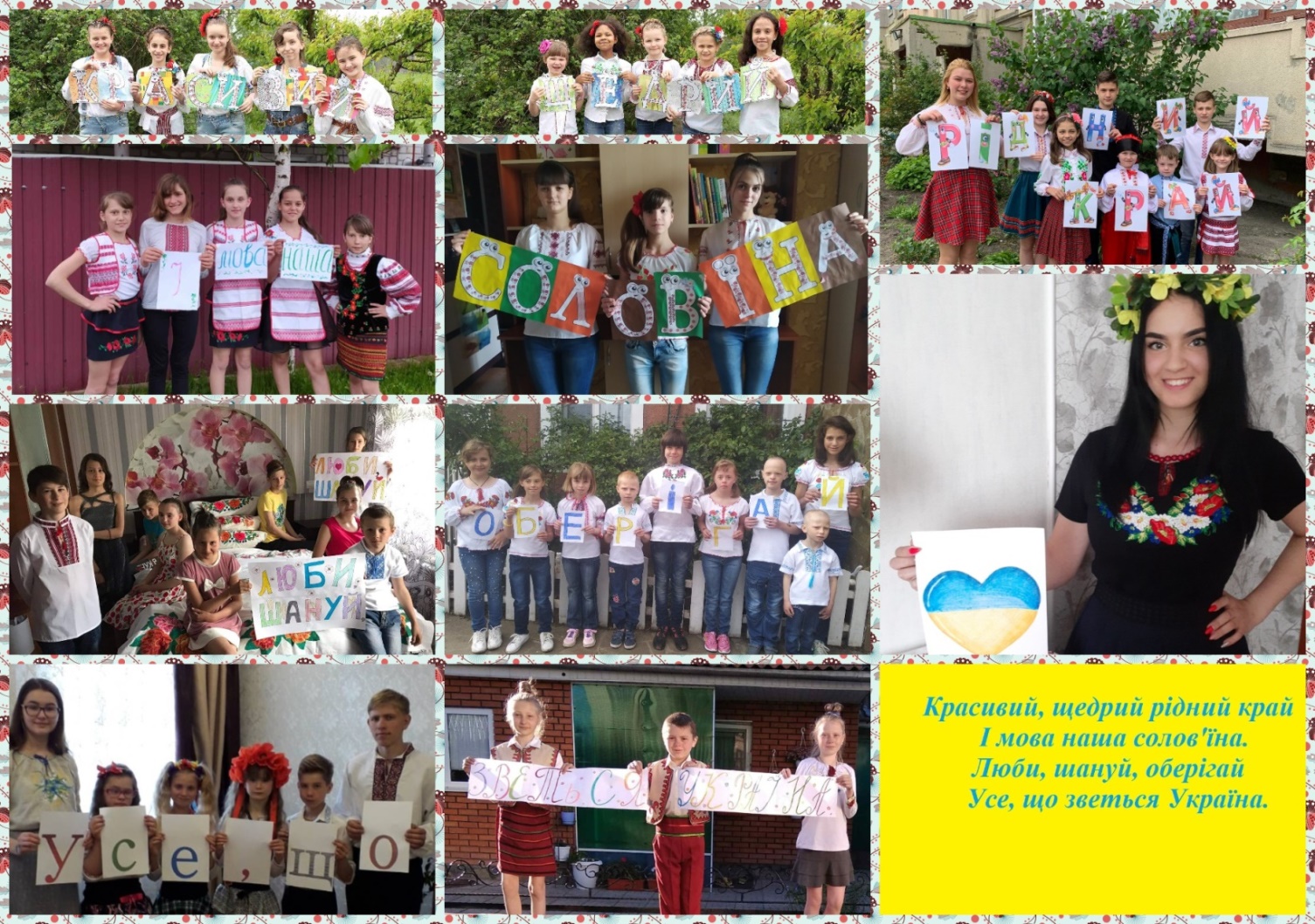 